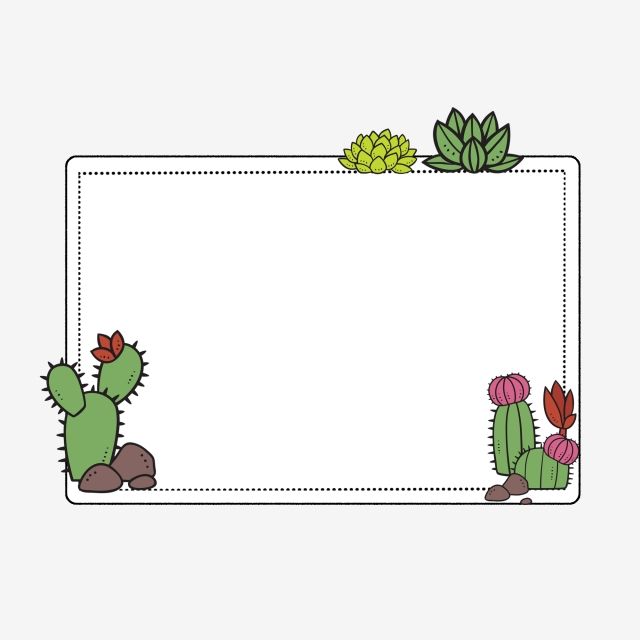 การคิดเบี้ยปรับและเงินเพิ่มเบี้ยปรับเงินเพิ่มหมายเหตุไม่มาชำระภาษีภายในเวลาที่กำหนดแต่ต่อมาได้มาชำระภาษีก่อนที่จะได้รับหนังสือแจ้งเตือนร้อยละ  10ร้อยละ  1  ต่อเดือนเศษของเดือนให้นับเป็น  1  เดือนไม่มาชำระภาษีภายในเวลาที่กำหนดตามที่ระบุไว้ในหนังสือแจ้งเตือนร้อยละ  20ร้อยละ  1  ต่อเดือนเศษของเดือนให้นับเป็น  1  เดือนมาชำระภาษีภายหลังจากที่กำหนดในหนังสือแจ้งเตือนร้อยละ  40ร้อยละ  1  ต่อเดือนเศษของเดือนให้นับเป็น  1  เดือน